Cambridge University 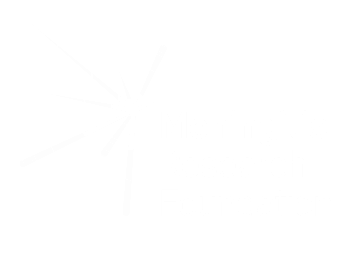 DO NOT request collections in London or the surrounding area. Let us know of any collections you apply for prior to the event.Stadium CollectionsContact the Council to see if you can collect outside stadium grounds licensing@cambirdge.gov.ukCambridge Stadium: 01223 566500Abbey Stadium: 01223 566500Cambridge Rugby Football Club: 01223 312437Shelford Rugby Club: 01223 042257Train Station CollectionsSpeak to train station managers in person for advice and direct contact details.Cambridge Station: 0345 6007425Cambridge North Station: 0345 6007425Bag Packs/Supermarket CollectionsGo in-store with your LOA, ask for the manager and look at what dates are available for a bag pack or storefront collection. Secure as many dates as possible and an email address and number to follow-upTesco Superstores: Ask for the Community Champions name and email @communityattesco.co.ukCambridge Road: 0345 677 9466Yarrow Road: 0345 677 9287Cheddars Lane: 0345 677 9127Waitrose Superstores:Fred Archer Way: 01638 561728Hauxton Road: 01223 845777Asda Superstores:Beehive Centre: 01223 531 600Sainsbury’s Superstores:Brooks Road: 01223 246183Sidney Street: 01223 366891YOUR NOTES 